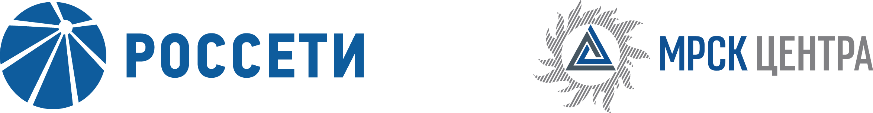 Уведомление № 3Об изменении срока подведения итогов запроса предложений на право заключения Договора на поставку вводов 110 кВ для восполнения аварийного резерва для нужд ПАО «МРСК Центра» (филиала «Липецкэнерго»), (опубликовано на официальном сайте Российской Федерации для размещения информации о размещении заказов www.zakupki.gov.ru, копия Извещения – на электронной торговой площадке ОАО «Россети» www.b2b-mrsk.ru № 1112254 от 18.10.2018 года и на официальном сайте ПАО «МРСК Центра» www.mrsk-1.ru в разделе «Закупки»).Организатор запроса предложения ПАО «МРСК Центра», расположенный по адресу: РФ, 127018, г. Москва, 2-я Ямская ул., д. 4, (контактное лицо: Назимов Дмитрий Александрович, контактный телефон (4742)  22-83-67, на основании п. 3.9.5. Закупочной документации уведомляет:- об изменении срока рассмотрения заявок Участников и подведения итогов по запросу предложений на право заключения Договора на поставку вводов 110 кВ для восполнения аварийного резерва для нужд ПАО «МРСК Центра» (филиала «Липецкэнерго»):Дата и время рассмотрения заявок: 31.01.2019 12:00Дата и время подведения итогов: 31.01.2019 12:00.Председатель закупочной комиссии – заместитель генерального директора – директор филиала ПАО «МРСК Центра» - «Липецкэнерго»	                                                           С.А. Коваль